浙江省质量合格评定协会宁波市合格评定协会浙质评会函 [2016]35号关于举办宁波地区检验检测机构内审员培训班的通知各有关单位：经研究,决定于2016年9月11日在宁波市举办宁波地区检验检测机构内审员培训班。现将有关事项通知如下:培训对象：检验检测机构内审员二、培训时间、地点：报到时间：9月11日（9:00-13:50报到，14:00开始上课）培训时间：9月11日下午至9月13日    考试时间：9月14日（8:30-10:30）培训地点：宁波平安宾馆，地址：江东区姚隘路350号（宁徐路与姚隘路交汇处）。三、培训费用：培训费700元/人（浙江省质量合格评定协会或宁波市合格评定协会团体会员单位每人可减免100元）,中餐统一安排，费用自理；住宿自愿选择，统一安排，住宿人员每人每天200元/床。培训费缴费方式:1、银行汇款：机构可选择银行汇款方式，请在培训前将培训费汇款到以下帐户(请在汇款用途中填写“201635”)，报到时以汇款单据复印件作为缴费凭证，换取发票。账户名：浙江省质量合格评定协会开户行：工行保俶（或叔）支行  银行账号：1202 0227 0990 0063 061现场缴费:现场缴费需缴纳现金，暂不能提供刷卡缴费    3、如需开增值税专用发票请提前将增值税发票所需内容发至协会邮箱  zaca2001@vip.163.com，相关模板请至网上报名系统登陆页面左侧培训咨讯中下载    四、注意事项:培训结束后，凭身份证参加考试，考试采取闭卷形式，不合格者将免费安排一次补考。考试时每人交近期免冠照片一张（一寸）。参加培训为自愿行为，请各单位接到通知后，先在协会网上报名系统px.zaca2001.com中预报名-预报名中《宁波地区检验检测机构内审员培训班》中进行预报名，完成预报名之后，系统会将名单确认的短信发至你单位注册人手机上，收到短信后，请于9月9日前及时进行网上名单确认，过期系统将自动关闭。宁波市合格评定协会联系人：马伊英仔；电话：0574-87898971；传真：0574-87898972；邮箱：nb_hgpdxh@163.com 。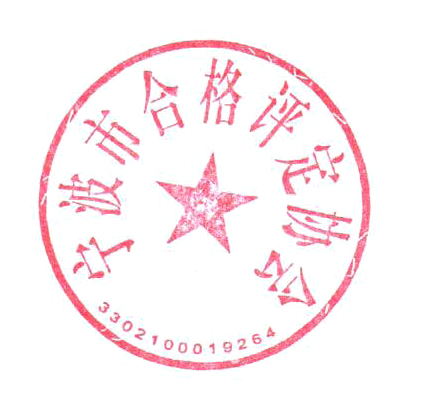 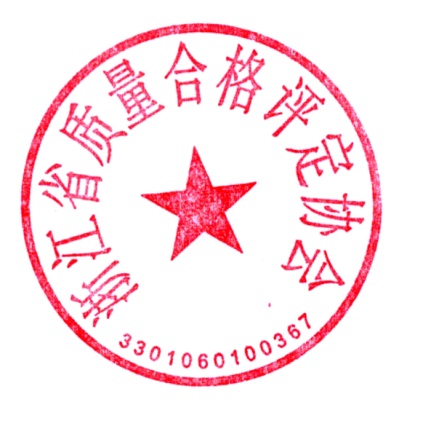 省合格评定协会联系人：杨慧芳、孙玮，联系电话：0571-87352367。      浙江省质量合格评定协会             宁波市合格评定协会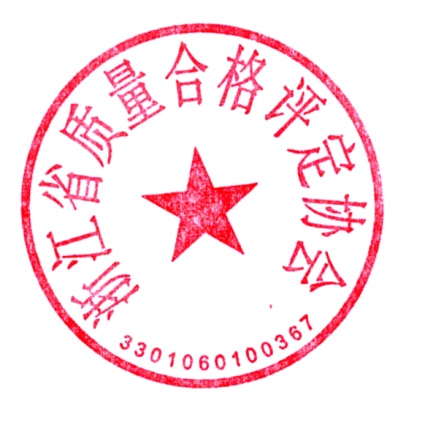     2016年8月25日